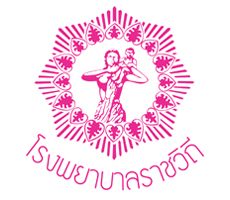 ใบสมัครส่งผลงานเข้าร่วมประกวด โครงการฝึกอบรมหลักสูตรการจัดการข้อมูลผู้ป่วยเพื่อเพิ่มประสิทธิภาพด้านการบริการสำหรับบุคลากรโรงพยาบาลราชวิถี ประจำปีงบประมาณ 2560 ผู้ส่งผลงาน            บุคคล        	ทีม.....................................................................................................................  
โทรศัพท์............................................................................E – mail.............................................................................ชื่อผลงาน …………………………………………………………………………………………………………………………………ชื่อผู้สมัคร/ชื่อทีม ........................................................................................................................................................................................................................................................................................................ชื่อหน่วยงาน......................................................................................................................................................ประเภทผลงาน   		ด้านการบริหารจัดการ
 				ด้านการให้บริการ 				ด้านวิชาการหรืองานวิจัย
1. ที่มาของแนวคิด	..............................................................................................................................................................................................................................................................................................................................................................................................................................................................................................................................................................................................................................................................................................................................................................................................................................................................................................................................................................................................................................................................................................................................................................................................................................................................................................................................................................................................................................................................................................................................................................................................................2. วัตถุประสงค์ 	1) ..............................................................................................................................................................................	2) .............................................................................................................................................................................	3) ..............................................................................................................................................................................3. หลักการและขั้นตอน  รวมทั้งกรรมวิธีที่ใช้การจัดทำ	....................................................................................................................................................................................................................................................................................................................................................................................................................................................................................................................................................................................................................................................................................................................................................................................................................................................................................................................................................................................................................................................................................................................................................................................................................................................6. การใช้ประโยชน์จากข้อมูลที่มีการนำเสนอ	....................................................................................................................................................................................................................................................................................................................................................................................................................................................................................................................................................................................................................................................................................................................................................................................................................................................................................................................................................................................................................................................................................................................................................................................................................................................การส่งเอกสารหลักฐาน 
 	1. แบบฟอร์มการสมัครส่งผลงานเข้าประกวด
 	2. ส่งผลงานการนำเสนอในรูปแบบ PPT File และ  QVF File
 	3. ส่งผลงานมาที่ Mail :: chali_tan@hotmail.com					ลงชื่อ...........................................................ผู้ส่งผลงานเข้าประกวด 	         				 (........................................................................)								ตำแหน่ง...........................................................	 					                      วันที่...........เดือน...........................พ.ศ...............